東京中華學校民國一O四9月份借閱書籍最多同學名單東京中華學校民國一O四9月份借閱書籍最多同學名單東京中華學校民國一O四9月份借閱書籍最多同學名單小學部2年級小學部2年級小學部2年級201翁彩華10206李瑞欣7219清水葵7小學部3年級小學部3年級小學部3年級310邱米禾7326石井青6315           葉璟怡6小學部4年級小學部4年級小學部4年級416凃丹玉5416          田口優澄5423梁智硯5小學部5年級小學部5年級小學部5年級513許 睿成11524商毅10523蔣佳學6511梶田 桃李6小學部6年級小學部6年級小學部6年級615葉 柏御16631栗原一政7603          陣代 宙4中學部5月份中學部5月份中學部5月份724戸田 創4813池田 偉冬4714孫 拓未2723鍾 大祐2高中部5月份高中部5月份高中部5月份1004蕭 瑜莉41111銭 紀2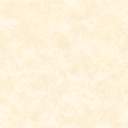 